Name of Practice:      		Date:	    Name of QIA:	    You are one step closer to becoming a PCMN practice.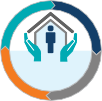 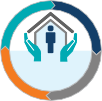 Quality Improvement TeamQuality Improvement TeamNamesRoles/ResponsibilitiesGOAL(Simple, Measurable, Achievable, Realistic, Timely) What are we trying to accomplish and when?MEASURESWhat data will we use to track our improvement?Eg Pen CAT/POLARINITIAL BENCHMARKWhat is our current data saying?IDEASWhat changes will we make that will lead to an improvement?NB: These ideas are not practice specific and are designed to give you some general ideas.The QI Team should develop these ideas together.To assist with clinical decision making, consider using HealthPathways, see: HealthPathways Sydney: https://sydney.communityhealthpathways.org/ Username: connectedP/w: healthcareHealthPathways South East Sydney: https://sesydney.healthpathwayscommunity.org Username: sesydneyP/w: healthcarePLANHow will we do it?PLANHow will we do it?PLANHow will we do it?PLANHow will we do it?DODid we do it?Unexpected problems?STUDYReview/reflect on results Lessons learntWhat did/didnt’t work well?ACTNext steps?Review or extend activity?WhatWhoWhenDODid we do it?Unexpected problems?STUDYReview/reflect on results Lessons learntWhat did/didnt’t work well?ACTNext steps?Review or extend activity?123456